Zivilgesellschaft im Konflikt
Vom Gelingen und Scheitern in Krisengebieten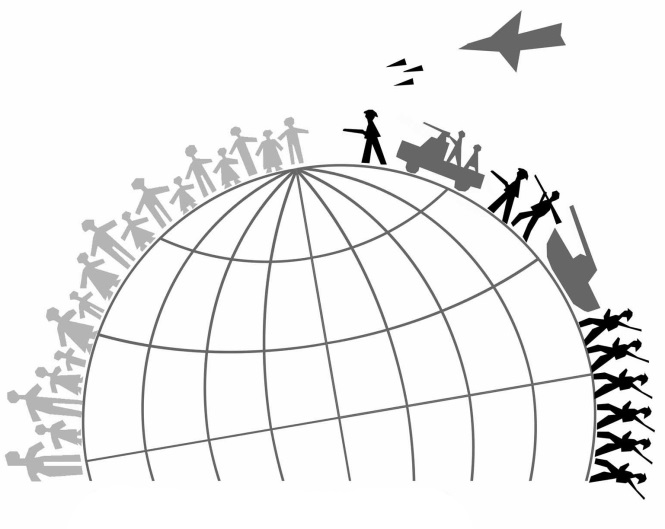 32. Sommerakademie an der Burg SchlainingSO, 5. - FR, 10. JULI 2015ANMELDEFORMULARHiermit melde ich mich zur 32. Sommerakademie an der Burg Schlaining 2015 an:Name: ………………………………………………………………………….…………………………………………………..Adresse: ……………………………………………………………………….………………………………………………….Email/Telefonnr.:..…………………………………………………….……………………………………………………..Ich nehme teil:O 	an der gesamten Sommerakademie von Sonntag, 5. - Freitag, 10. Juli 2015O	an folgenden Tagen (bitte eintragen) ……………………………………………………………..……Ich werde an diesem Workshop teilnehmen:  ………………………….………………………………………(Bitte unbedingt ausfüllen, da die TeilnehmerInnenzahl beschränkt ist.)Anmeldeformular entweder per email an: sommerakademie@aspr.ac.at oder
als Fax an +43-(0)3355-2662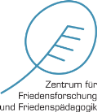 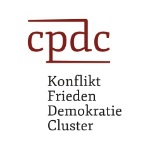 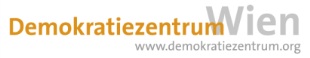 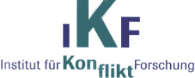 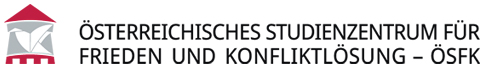 